											     Kulüp											İmza-MühürTÜRKİYE 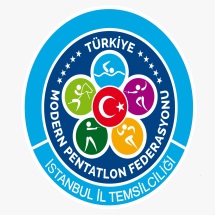 MODERN PENTATLON FEDERASYONU BAŞKANLIĞIİSTANBUL İL TEMSİLCİLİĞİ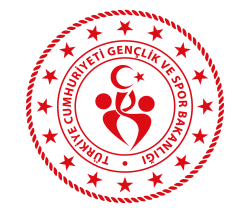 MÜSABAKA KATILIM FORMUTÜRKİYE MODERN PENTATLON FEDERASYONU BAŞKANLIĞIİSTANBUL İL TEMSİLCİLİĞİMÜSABAKA KATILIM FORMUTÜRKİYE MODERN PENTATLON FEDERASYONU BAŞKANLIĞIİSTANBUL İL TEMSİLCİLİĞİMÜSABAKA KATILIM FORMUTÜRKİYE MODERN PENTATLON FEDERASYONU BAŞKANLIĞIİSTANBUL İL TEMSİLCİLİĞİMÜSABAKA KATILIM FORMUTÜRKİYE MODERN PENTATLON FEDERASYONU BAŞKANLIĞIİSTANBUL İL TEMSİLCİLİĞİMÜSABAKA KATILIM FORMUTÜRKİYE MODERN PENTATLON FEDERASYONU BAŞKANLIĞIİSTANBUL İL TEMSİLCİLİĞİMÜSABAKA KATILIM FORMUTÜRKİYE MODERN PENTATLON FEDERASYONU BAŞKANLIĞIİSTANBUL İL TEMSİLCİLİĞİMÜSABAKA KATILIM FORMUYARIŞMANINYARIŞMANINYARIŞMANINYARIŞMANINYARIŞMANINYARIŞMANINYARIŞMANINADIADITARİHİTARİHİKULUBÜNKULUBÜNKULUBÜNKULUBÜNKULUBÜNKULUBÜNKULUBÜNADIADIİLİİLİİDARECİSİİDARECİSİANTRENÖRÜANTRENÖRÜTELEFONTELEFONE- POSTAE- POSTAS.NO        Adı SoyadıLisans NoDoğum Yılı  CinsiyetKategorisi  Derecesi  Derecesi1234567891011121314151617181920